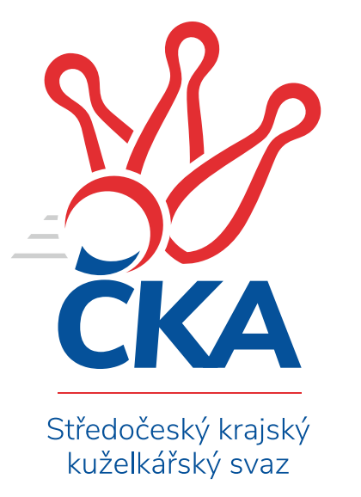 Soutěž: Středočeský krajský přebor I. třídy 2023/2024Kolo: 16Ročník: 2023/2024Datum: 16.2.2024Nejlepšího výkonu v tomto kole: 2700 dosáhlo družstvo: KK Sadská BSouhrnný přehled výsledků:TJ Sparta Kutná Hora C	- KK Kosmonosy C	7:1	2667:2486	9.0:3.0	15.2.KK Jiří Poděbrady B	- Kuželky Tehovec B	6:2	2594:2563	7.0:5.0	16.2.TJ Kovohutě Příbram B	- KK Kolín B	4.5:3.5	2423:2380	7.0:5.0	16.2.TJ Sokol Kostelec n.Č.l. A	- TJ Sparta Kutná Hora B	5:3	2654:2651	5.0:7.0	16.2.KK Sadská B	- TJ Sokol Benešov C	7:1	2700:2494	10.0:2.0	16.2.Tabulka družstev:	1.	KK Sadská B	15	13	0	2	88.5 : 31.5 	123.5 : 56.5 	 2566	26	2.	KK Vlašim B	14	10	1	3	78.0 : 34.0 	98.0 : 70.0 	 2502	21	3.	TJ Sokol Kostelec n.Č.l. A	15	10	0	5	71.0 : 49.0 	99.5 : 80.5 	 2537	20	4.	KK Jiří Poděbrady B	15	10	0	5	70.5 : 49.5 	89.5 : 90.5 	 2518	20	5.	TJ Sparta Kutná Hora B	14	7	0	7	58.0 : 54.0 	86.5 : 81.5 	 2513	14	6.	KK Kosmonosy C	15	7	0	8	58.0 : 62.0 	87.0 : 93.0 	 2481	14	7.	TJ Kovohutě Příbram B	15	6	1	8	46.5 : 73.5 	80.5 : 99.5 	 2361	13	8.	KK Kolín B	14	6	0	8	47.0 : 65.0 	79.0 : 89.0 	 2455	12	9.	Kuželky Tehovec B	14	4	0	10	44.5 : 67.5 	76.5 : 91.5 	 2400	8	10.	TJ Sparta Kutná Hora C	14	3	0	11	39.0 : 73.0 	72.5 : 95.5 	 2459	6	11.	TJ Sokol Benešov C	15	3	0	12	39.0 : 81.0 	67.5 : 112.5 	 2428	6Podrobné výsledky kola: 	TJ Sparta Kutná Hora C	2667	7:1	2486	KK Kosmonosy C	Zdeňka Vokolková	 	 209 	 228 		437 	 1:1 	 435 	 	218 	 217		Jindřiška Svobodová	Markéta Lavická	 	 208 	 204 		412 	 0:2 	 445 	 	230 	 215		Jiří Řehoř	Jana Abrahámová	 	 215 	 211 		426 	 2:0 	 377 	 	194 	 183		Ondřej Majerčík	Jitka Bulíčková	 	 228 	 237 		465 	 2:0 	 405 	 	185 	 220		Jiří Řehoř	Eva Renková	 	 226 	 258 		484 	 2:0 	 397 	 	210 	 187		Ladislav Dytrych	Klára Miláčková	 	 220 	 223 		443 	 2:0 	 427 	 	215 	 212		Renáta Vystrčilovározhodčí:  Vedoucí družstevNejlepší výkon utkání: 484 - Eva Renková 	KK Jiří Poděbrady B	2594	6:2	2563	Kuželky Tehovec B	Jiří Miláček	 	 217 	 231 		448 	 2:0 	 418 	 	207 	 211		Jan Volhejn	Dušan Richter	 	 176 	 186 		362 	 0:2 	 394 	 	196 	 198		Jan Hrubý	Vladimír Klindera	 	 208 	 236 		444 	 1:1 	 451 	 	222 	 229		Adéla Čákorová	Svatopluk Čech	 	 208 	 213 		421 	 1:1 	 396 	 	214 	 182		Eliška Anna Cukrová	Ondřej Šustr	 	 239 	 225 		464 	 1:1 	 459 	 	230 	 229		Jan Cukr	Lukáš Štich	 	 216 	 239 		455 	 2:0 	 445 	 	215 	 230		Vladimír Matějkarozhodčí: Jiří MiláčekNejlepší výkon utkání: 464 - Ondřej Šustr 	TJ Kovohutě Příbram B	2423	4.5:3.5	2380	KK Kolín B	Václav Kodet	 	 211 	 202 		413 	 1:1 	 418 	 	207 	 211		Dalibor Mierva	Jaroslav Chmel	 	 185 	 172 		357 	 1:1 	 372 	 	178 	 194		Rudolf Zborník	Petr Kříž	 	 206 	 207 		413 	 1.5:0.5 	 396 	 	206 	 190		Jakub Moučka	Vladimír Pergl	 	 213 	 177 		390 	 1:1 	 390 	 	196 	 194		Tomáš Pekař	Milena Čapková	 	 226 	 210 		436 	 2:0 	 386 	 	185 	 201		Milan Moták	Václav Šefl	 	 190 	 224 		414 	 0.5:1.5 	 418 	 	194 	 224		Ladislav Hetcl st.rozhodčí: Zdeněk LukášNejlepší výkon utkání: 436 - Milena Čapková 	TJ Sokol Kostelec n.Č.l. A	2654	5:3	2651	TJ Sparta Kutná Hora B	Miroslav Šplíchal	 	 204 	 221 		425 	 0:2 	 455 	 	231 	 224		Bohumír Kopecký	Veronika Šatavová	 	 224 	 206 		430 	 0:2 	 470 	 	247 	 223		Miroslav Kopecký	Martin Malkovský	 	 192 	 213 		405 	 0:2 	 446 	 	222 	 224		Daniel Brejcha	Jaroslava Soukenková	 	 226 	 234 		460 	 1:1 	 418 	 	232 	 186		Vojtěch Kaucner	Miloslav Budský	 	 255 	 242 		497 	 2:0 	 456 	 	248 	 208		Václav Pufler	Daniel Sus	 	 218 	 219 		437 	 2:0 	 406 	 	206 	 200		Jiří Halfarrozhodčí: David NovákNejlepší výkon utkání: 497 - Miloslav Budský 	KK Sadská B	2700	7:1	2494	TJ Sokol Benešov C	Jan Renka ml.	 	 237 	 226 		463 	 2:0 	 438 	 	229 	 209		Karel Palát	Jan Dušek	 	 246 	 213 		459 	 1:1 	 436 	 	217 	 219		Jitka Drábková	Miloš Lédl	 	 214 	 219 		433 	 1:1 	 436 	 	212 	 224		Karel Drábek	Jan Suchánek	 	 232 	 216 		448 	 2:0 	 372 	 	191 	 181		Miloslav Procházka	Jan Svoboda	 	 239 	 232 		471 	 2:0 	 415 	 	191 	 224		Milan Kropáč	Jaroslav Hojka	 	 216 	 210 		426 	 2:0 	 397 	 	192 	 205		Patrik Polachrozhodčí: Jan SvobodaNejlepší výkon utkání: 471 - Jan SvobodaPořadí jednotlivců:	jméno hráče	družstvo	celkem	plné	dorážka	chyby	poměr kuž.	Maximum	1.	Roman Weiss 	KK Kolín B	460.42	299.3	161.1	1.4	6/7	(485)	2.	Jitka Bulíčková 	TJ Sparta Kutná Hora C	448.88	303.5	145.4	3.9	5/5	(505)	3.	Daniel Brejcha 	TJ Sparta Kutná Hora B	447.77	313.3	134.4	5.7	6/6	(490)	4.	Jan Renka  ml.	KK Sadská B	443.23	306.1	137.2	5.7	4/6	(481)	5.	Karel Drábek 	TJ Sokol Benešov C	442.13	304.5	137.7	4.0	5/7	(482)	6.	Vladislav Pessr 	KK Vlašim B	439.53	300.6	138.9	6.2	5/6	(466)	7.	Jan Dušek 	KK Sadská B	437.67	301.8	135.9	5.4	6/6	(459)	8.	Jitka Drábková 	TJ Sokol Benešov C	437.18	297.6	139.5	5.3	7/7	(479)	9.	Jan Svoboda 	KK Sadská B	436.72	295.6	141.1	4.4	6/6	(499)	10.	Daniel Sus 	TJ Sokol Kostelec n.Č.l. A	435.65	302.9	132.8	6.8	7/7	(486)	11.	Eva Renková 	TJ Sparta Kutná Hora C	435.25	300.0	135.2	6.6	5/5	(494)	12.	Jaroslav Hojka 	KK Sadská B	434.31	306.8	127.5	6.8	6/6	(494)	13.	Jan Cukr 	Kuželky Tehovec B	432.89	296.9	136.0	5.9	6/7	(473)	14.	Adam Janda 	TJ Sparta Kutná Hora B	430.50	302.9	127.6	6.4	5/6	(505)	15.	Martin Šatava 	TJ Sokol Kostelec n.Č.l. A	428.72	296.3	132.4	5.6	6/7	(467)	16.	Renáta Vystrčilová 	KK Kosmonosy C	428.17	297.1	131.1	7.7	5/7	(458)	17.	Jitka Vavřinová 	KK Jiří Poděbrady B	425.57	292.7	132.9	7.7	7/7	(511)	18.	Petr Kříž 	TJ Kovohutě Příbram B	424.69	293.8	130.9	7.2	7/7	(457)	19.	Milan Černý 	KK Vlašim B	424.63	299.6	125.0	6.6	4/6	(456)	20.	Jiří Řehoř 	KK Kosmonosy C	423.63	296.7	126.9	8.9	7/7	(487)	21.	Jiří Buben 	KK Kosmonosy C	421.39	287.9	133.5	5.2	6/7	(486)	22.	Václav Šefl 	TJ Kovohutě Příbram B	420.88	294.4	126.4	6.9	7/7	(449)	23.	Ivana Kopecká 	TJ Sparta Kutná Hora C	420.81	288.5	132.3	8.7	4/5	(445)	24.	Ladislav Hetcl  st.	KK Kolín B	420.63	291.3	129.3	6.1	7/7	(444)	25.	Jindřiška Svobodová 	KK Kosmonosy C	419.93	296.1	123.8	7.2	7/7	(472)	26.	Martin Malkovský 	TJ Sokol Kostelec n.Č.l. A	419.58	291.6	127.9	7.2	6/7	(458)	27.	Dušan Richter 	KK Jiří Poděbrady B	419.10	298.7	120.4	8.7	7/7	(443)	28.	Pavel Vojta 	KK Vlašim B	418.50	293.9	124.6	6.3	6/6	(468)	29.	Jiří Halfar 	TJ Sparta Kutná Hora B	417.56	294.5	123.1	7.9	6/6	(444)	30.	Adéla Čákorová 	Kuželky Tehovec B	417.30	280.7	136.6	7.0	6/7	(451)	31.	Vladimír Klindera 	KK Jiří Poděbrady B	416.95	293.5	123.4	8.0	7/7	(474)	32.	Svatopluk Čech 	KK Jiří Poděbrady B	416.32	288.8	127.6	8.0	7/7	(470)	33.	Miloslav Budský 	TJ Sokol Kostelec n.Č.l. A	415.35	290.8	124.6	6.8	7/7	(497)	34.	Miroslav Šplíchal 	TJ Sokol Kostelec n.Č.l. A	415.26	287.9	127.4	10.5	7/7	(466)	35.	Marie Šturmová 	KK Sadská B	413.71	283.3	130.4	8.3	4/6	(461)	36.	Jakub Moučka 	KK Kolín B	413.24	290.4	122.8	10.5	5/7	(462)	37.	Simona Kačenová 	KK Vlašim B	413.00	290.3	122.8	8.8	4/6	(462)	38.	Ondřej Majerčík 	KK Kosmonosy C	412.62	286.3	126.4	7.3	7/7	(460)	39.	Jiří Miláček 	KK Jiří Poděbrady B	412.44	289.8	122.7	7.5	5/7	(457)	40.	Miroslav Kopecký 	TJ Sparta Kutná Hora B	411.94	292.8	119.2	11.1	4/6	(470)	41.	Jan Volhejn 	Kuželky Tehovec B	411.71	294.5	117.2	7.7	7/7	(482)	42.	Jiří Kadleček 	KK Vlašim B	410.82	294.8	116.0	8.9	5/6	(468)	43.	Jaroslava Soukenková 	TJ Sokol Kostelec n.Č.l. A	410.52	283.7	126.8	7.4	7/7	(491)	44.	Ondřej Šustr 	KK Jiří Poděbrady B	409.75	284.2	125.6	7.6	6/7	(482)	45.	Bohumír Kopecký 	TJ Sparta Kutná Hora B	409.27	292.0	117.3	10.4	6/6	(455)	46.	Tomáš Bílek 	Kuželky Tehovec B	409.20	286.1	123.1	9.4	5/7	(428)	47.	Patrik Polach 	TJ Sokol Benešov C	408.50	290.0	118.5	9.3	6/7	(447)	48.	Karel Palát 	TJ Sokol Benešov C	408.05	285.4	122.7	9.2	5/7	(438)	49.	Jiří Řehoř 	KK Kosmonosy C	406.22	289.9	116.3	10.9	7/7	(446)	50.	Miloš Lédl 	KK Sadská B	405.27	288.5	116.7	8.1	5/6	(452)	51.	Jan Suchánek 	KK Sadská B	400.81	284.1	116.7	10.4	5/6	(448)	52.	Milena Čapková 	TJ Kovohutě Příbram B	400.23	282.9	117.3	9.7	6/7	(445)	53.	Jaroslav Chmel 	TJ Kovohutě Příbram B	400.00	277.1	122.9	8.8	6/7	(442)	54.	Vojtěch Kaucner 	TJ Sparta Kutná Hora B	399.47	283.2	116.3	10.8	6/6	(463)	55.	Jan Urban 	KK Vlašim B	398.25	275.6	122.6	9.6	4/6	(440)	56.	Václav Kodet 	TJ Kovohutě Příbram B	396.05	284.7	111.3	10.8	6/7	(432)	57.	Ladislav Dytrych 	KK Kosmonosy C	394.30	279.2	115.1	10.7	5/7	(426)	58.	Lukáš Vacek 	KK Kolín B	393.20	280.8	112.4	13.2	5/7	(447)	59.	Tomáš Pekař 	KK Kolín B	392.20	283.9	108.3	12.7	7/7	(425)	60.	Jana Abrahámová 	TJ Sparta Kutná Hora C	388.83	273.0	115.9	10.7	4/5	(448)	61.	Markéta Lavická 	TJ Sparta Kutná Hora C	387.03	275.3	111.8	10.4	4/5	(431)	62.	Jan Hrubý 	Kuželky Tehovec B	384.25	272.4	111.9	11.2	6/7	(397)	63.	Eliška Anna Cukrová 	Kuželky Tehovec B	377.00	274.3	102.7	14.8	7/7	(408)	64.	Rudolf Zborník 	KK Kolín B	374.92	265.8	109.2	10.7	6/7	(430)	65.	Miloslav Procházka 	TJ Sokol Benešov C	374.46	271.5	103.0	13.9	6/7	(418)	66.	Milan Kropáč 	TJ Sokol Benešov C	370.33	266.6	103.8	17.0	7/7	(417)		Jan Renka  st.	KK Sadská B	479.07	312.9	166.1	2.5	3/6	(501)		Jaroslav Kazda 	KK Jiří Poděbrady B	477.00	307.0	170.0	3.0	1/7	(477)		Ladislav Hetcl  ml.	KK Kolín B	459.56	300.7	158.9	2.5	2/7	(497)		Lukáš Štich 	KK Jiří Poděbrady B	454.21	307.3	147.0	4.9	4/7	(502)		Veronika Šatavová 	TJ Sokol Kostelec n.Č.l. A	447.71	301.0	146.7	4.5	4/7	(483)		Vlastimil Pírek 	KK Vlašim B	447.00	301.0	146.0	7.0	2/6	(454)		František Tesař 	TJ Sparta Kutná Hora B	445.57	301.0	144.6	3.3	1/6	(495)		Miroslav Drábek 	TJ Sokol Benešov C	436.58	312.1	124.5	6.8	4/7	(453)		Luboš Zajíček 	KK Vlašim B	432.83	299.2	133.7	7.9	3/6	(467)		Vladimír Matějka 	Kuželky Tehovec B	429.75	299.5	130.3	4.5	2/7	(445)		Václav Pufler 	TJ Sparta Kutná Hora B	427.22	307.4	119.8	11.8	3/6	(456)		Marie Váňová 	KK Vlašim B	421.00	296.8	124.3	6.8	2/6	(434)		Klára Miláčková 	TJ Sparta Kutná Hora C	416.71	294.8	121.9	10.5	3/5	(471)		Jakub Hlaváček 	KK Vlašim B	415.83	288.8	127.0	6.8	3/6	(432)		Dalibor Mierva 	KK Kolín B	413.35	289.3	124.1	7.6	4/7	(433)		Tomáš Hašek 	KK Vlašim B	413.33	293.0	120.3	7.0	3/6	(421)		Sabrina Zapletalová 	KK Kosmonosy C	410.00	286.0	124.0	11.0	1/7	(415)		Pavel Vykouk 	KK Vlašim B	409.33	302.2	107.2	9.0	2/6	(437)		Natálie Krupková 	KK Kolín B	407.00	268.0	139.0	9.0	1/7	(407)		Jan Procházka 	Kuželky Tehovec B	395.50	270.5	125.0	11.8	4/7	(433)		Luboš Trna 	KK Vlašim B	392.50	288.5	104.0	12.5	2/6	(428)		David Dvořák 	TJ Sokol Benešov C	391.75	282.0	109.8	11.3	1/7	(435)		Leoš Chalupa 	KK Vlašim B	391.00	278.0	113.0	8.0	2/6	(394)		Vladislav Tajč 	KK Kosmonosy C	390.50	271.0	119.5	7.0	2/7	(409)		Hana Barborová 	TJ Sparta Kutná Hora C	389.50	283.0	106.5	12.5	2/5	(395)		Petra Gütterová 	KK Jiří Poděbrady B	389.00	274.0	115.0	10.0	1/7	(389)		Jonathan Mensatoris 	KK Kolín B	385.00	281.0	104.0	13.0	1/7	(385)		František Pícha 	KK Vlašim B	383.00	278.0	105.0	13.0	1/6	(383)		Marie Adamcová 	TJ Sparta Kutná Hora C	378.50	276.3	102.3	10.3	2/5	(384)		Milan Moták 	KK Kolín B	376.50	263.0	113.5	10.8	2/7	(386)		Vladimír Pergl 	TJ Kovohutě Příbram B	370.55	268.6	102.0	12.3	4/7	(391)		Miloš Brenning 	TJ Kovohutě Příbram B	366.88	270.4	96.5	14.0	4/7	(400)		Zdeňka Vokolková 	TJ Sparta Kutná Hora C	361.00	258.6	102.4	4.8	2/5	(437)		Daniel Janeček 	TJ Sparta Kutná Hora B	350.00	256.0	94.0	18.0	1/6	(350)		Ivan Vondrák 	TJ Sokol Benešov C	341.00	237.8	103.2	16.0	3/7	(371)		Radek Hrubý 	Kuželky Tehovec B	341.00	249.0	92.0	16.5	2/7	(346)		Zdeňka Čistá 	TJ Kovohutě Příbram B	306.00	234.0	72.0	22.0	2/7	(327)Sportovně technické informace:Starty náhradníků:registrační číslo	jméno a příjmení 	datum startu 	družstvo	číslo startu
Hráči dopsaní na soupisku:registrační číslo	jméno a příjmení 	datum startu 	družstvo	Program dalšího kola:17. kolo23.2.2024	pá	17:00	TJ Sparta Kutná Hora B - TJ Kovohutě Příbram B	23.2.2024	pá	17:00	KK Vlašim B - TJ Sparta Kutná Hora C	23.2.2024	pá	17:30	TJ Sokol Benešov C - KK Kosmonosy C	23.2.2024	pá	17:30	Kuželky Tehovec B - KK Sadská B	23.2.2024	pá	19:30	KK Kolín B - KK Jiří Poděbrady B				-- volný los -- - TJ Sokol Kostelec n.Č.l. A	Nejlepší šestka kola - absolutněNejlepší šestka kola - absolutněNejlepší šestka kola - absolutněNejlepší šestka kola - absolutněNejlepší šestka kola - dle průměru kuželenNejlepší šestka kola - dle průměru kuželenNejlepší šestka kola - dle průměru kuželenNejlepší šestka kola - dle průměru kuželenNejlepší šestka kola - dle průměru kuželenPočetJménoNázev týmuVýkonPočetJménoNázev týmuPrůměr (%)Výkon3xMiloslav BudskýKostelec nČl A4973xMiloslav BudskýKostelec nČl A115.554974xEva RenkováKutná Hora C4843xEva RenkováKutná Hora C115.274846xJan SvobodaSadská B4716xJitka BulíčkováKutná Hora C110.744651xMiroslav KopeckýKutná Hora B4702xMilena ČapkováPříbram B109.854365xJitka BulíčkováKutná Hora C4651xMiroslav KopeckýKutná Hora B109.274703xOndřej ŠustrPoděbrady B4643xJan SvobodaSadská B107.25471